Targeted Training and Apprenticeship Fund – 2021 allocation review request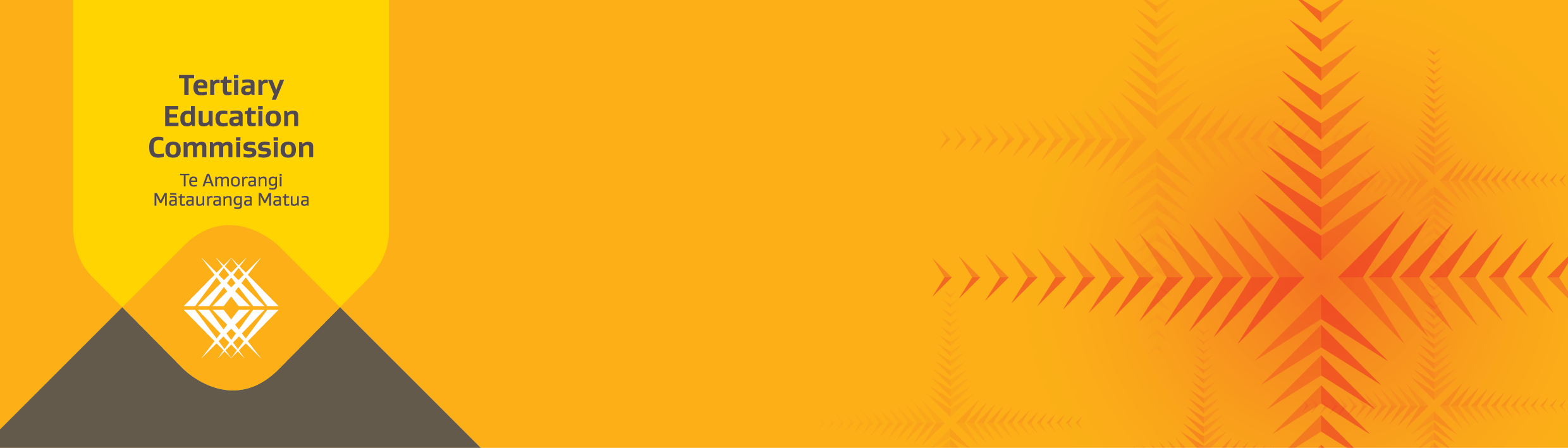 Please use this template to request amendments to Targeted Training and Apprenticeships Fund funding allocations for 2021.Please use this form to provide the additional information required to support your request.Where applicable, please attach additional information (for example financial breakdowns) as an Appendix. Please submit this form to the Customer Contact Group via customerservice@tec.govt.nz using the subject EDUMIS Organisation name - TTAF in-year amendment request. Information about the FundThe TTAF will cover fees from 1 July 2020 until 31 December 2022 and will make a range of training and apprenticeship programmes at sub-degree level free for learners. It is targeted towards industry skill needs where demand from employers for these skills will continue to be strong, or is expected to grow, during New Zealand’s recovery period from the impacts of COVID-19. See the list of eligible programmes and qualifications.Organisation DetailsContact detailsFunding amendment requestedAdditional information to support your request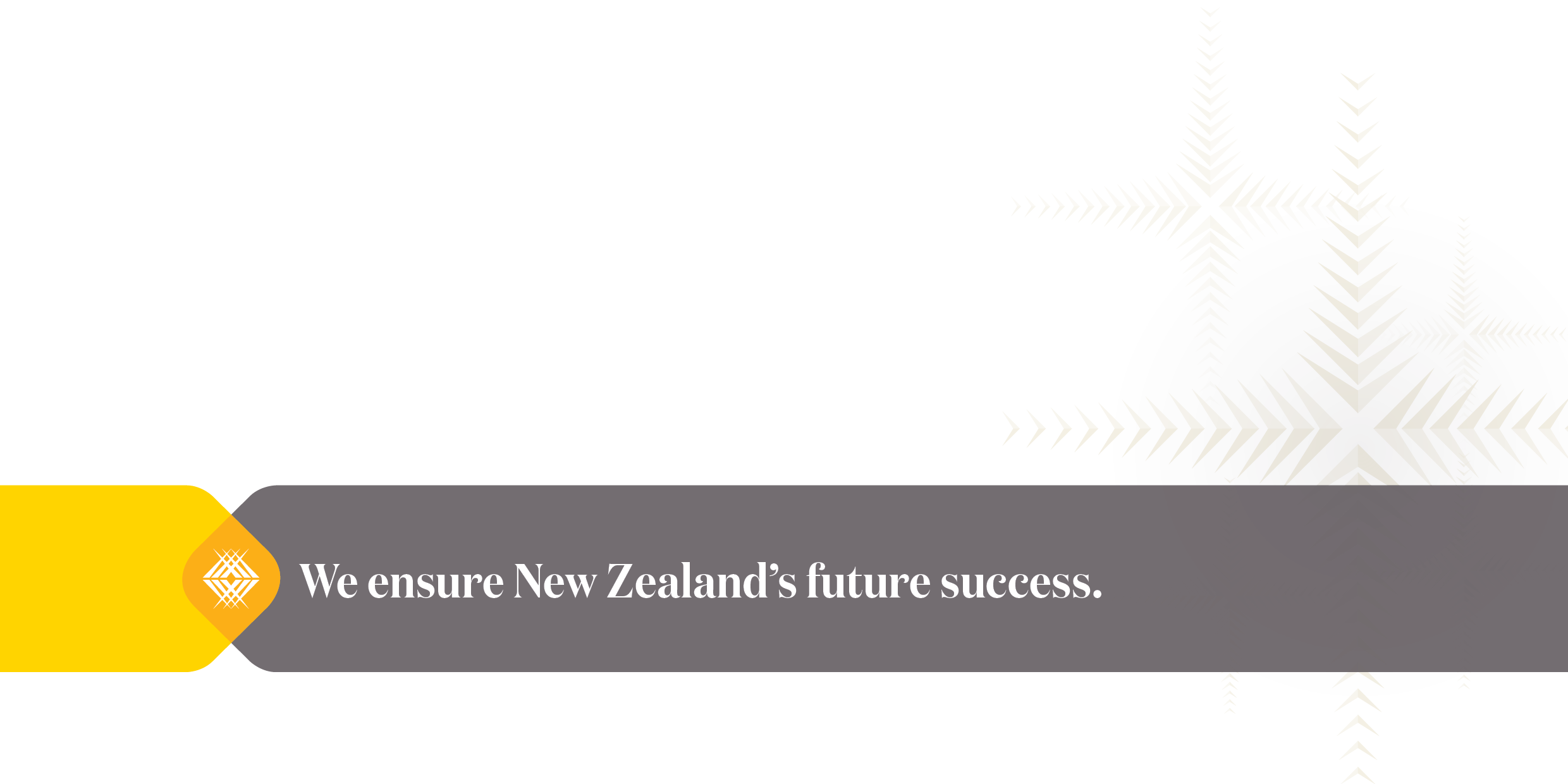 Organisation detailsOrganisation detailsLegal nameTrading name (if different from Legal name)EDUMIS numberChief Executive/Director/Board Chair
(name and role or position)Lead contact person for this application
Please provide details of who we should contact if we have any questions regarding this requestLead contact person for this application
Please provide details of who we should contact if we have any questions regarding this requestNameRole or position within the organisationDDI and or MobileEmailExisting 2021 TTAF funding allocation$Additional 2021 TTAF funding requested$Total 2021 TTAF funding requested$Rationale for requestPlease describe why you require your allocation to be reviewed. Include the rationale as to why the payments are required now. This may include information about the structure of fee payments and expenditure cycles relating to those fee payments.  Please provide information about any increase in enrolments and/or trainee fees in TTAF eligible programmes over the last three years i.e. 2019, 2020, 2021.Please supplement your responses with financial and enrolment data to substantiate your request.This may include 2020 or 2021 year to date financial information, monthly cash flow statements or other information to support your request. This information can also be provided as an appendix – for example, as a PDF or Excel document. Please provide a list of attachments in the box below.Please provide any additional commentary you wish to provide that may help us to make a decision.